комитет образования, науки  и молодежной политики Волгоградской областигосударственное бюджетное профессиональное образовательное учреждение«Волгоградский профессиональный техникум кадровых ресурсов»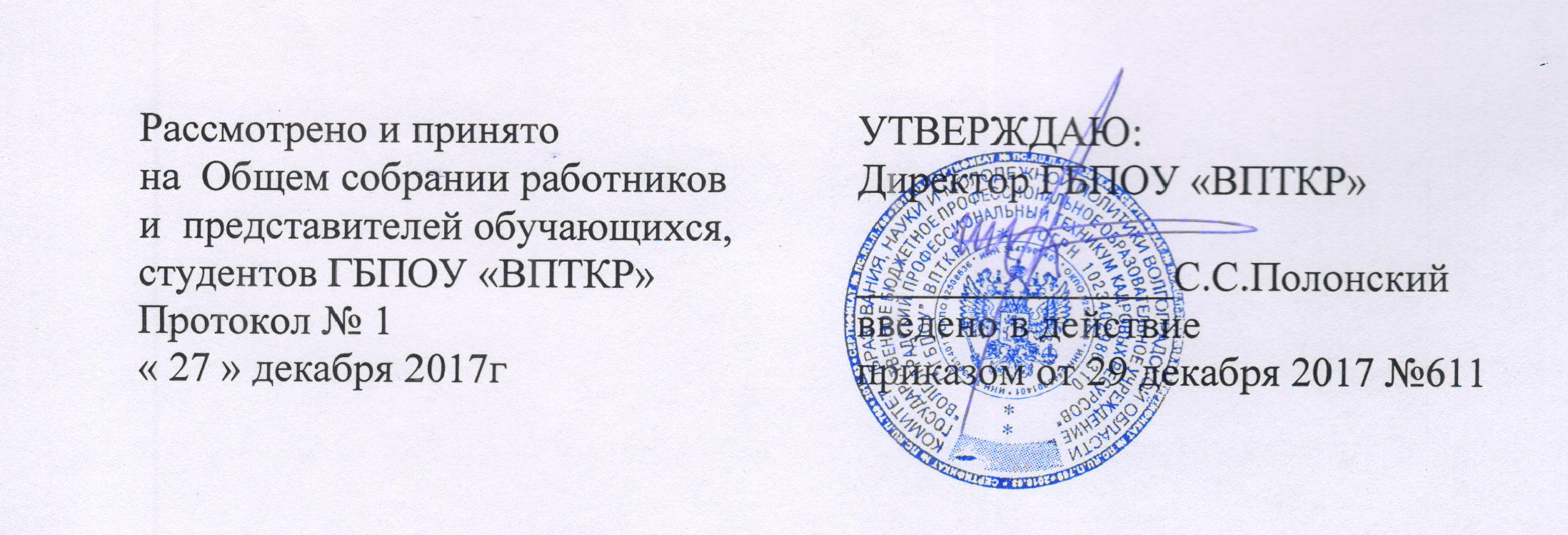 ПОЛОЖЕНИЕ О СИСТЕМЕ МЕР ПО ПРОФИЛАКТИКЕ И УЧЕТА ПРАВОНАРУШЕНИЙ С ОБУЧАЮЩИМИСЯГБПОУ «ВПТКР»1. Общие положения1.1. Настоящее Положение о системе мер по профилактике и учета правонарушений с обучающимися ГБПОУ «ВПТКР» разработано на основе Конвенции ООН о правах ребенка, Конституции Российской Федерации, приказа Минобрнауки России "Об утверждении Порядка применения к обучающимся и снятия с обучающихся мер дисциплинарного взыскания", Законов Российской Федерации: "Об основах системы профилактики безнадзорности и правонарушений несовершеннолетних", "Обосновных гарантиях прав ребенка в Российской Федерации", "Об образовании", Устава ГБПОУ "ВПТКР".1.2.Настоящее Положение является нормативно-правовой основой деятельности техникума в пределах своей компетенции по реализации комплекса мероприятий по профилактике асоциального поведения студентов и регламентируетследующие направления:профилактикабезнадзорности и правонарушений;порядок внутреннего профилактического учета несовершеннолетних студентов, находящихся в социально-опасном положении и нуждающихся в индивидуальной профилактической работе;порядокприменения к студентам и снятия с них мер дисциплинарного взыскания.2. Основные цели и задачи2.1.Для постановки на внутритехникумовский учет обучающихся и снятия их с учета создается Совет по профилактике правонарушений.2.1.1.Совет профилактики -это коллегиальный орган, целью которого является планирование, организация и осуществление контроля над проведением профилактики социально опасных явлений (безнадзорности, правонарушений, антиобщественных действий) среди студентов техникума.2.1.2.Основными задачами деятельности Совета профилактики являются:выявление и устранение причин и условий, способствующих безнадзорности студентов, особеннонесовершеннолетних, совершению ими преступлений, правонарушений, антиобщественных действий;обеспечение защиты прав и законных интересов несовершеннолетних;социально-педагогическая реабилитация несовершеннолетних, находящихся в социально опасном положении;выявление и пресечение случаев вовлечения несовершеннолетних в преступную или антиобщественную деятельность.2.2.Состав Совета профилактики2.2.1.Совет образуется в составе председателя заместителя директора поучебно - воспитательной работе и членов из числа педагогических работников техникума, инспектора ПДНОП N3 (Дзержинский район г. Волгограда) и ОП № 7 (Кировский район г. Волгограда) (по согласованию). Кроме того, по необходимости на заседания Совета приглашаются преподаватели учебных дисциплин, законные представители студентов, специалисты соответствующих организаций.2.2.2.Председатель отвечает за организацию работы Советапрофилактики, т.е. составляет план работы, собирает информацию по студентам, следит за правильным оформлением соответствующей документации, контролирует исполнение принятых решений. 2.3.Организация работы Совета профилактики2.3.1.Численный и поименный состав Совета профилактики утверждается приказом директора техникума на каждый учебный год.2.3.2.Совет профилактики сотрудничает с педагогическим Советом техникума, представителями различных организаций (ПДН, КДНиЗП, отделами опеки и попечительства районов города и области).2.3.3.Заседания Совета профилактикипроводятся 1 раз в  месяц (при необходимости дополнительно) в соответствии с регламентом работы техникума, которые протоколируются председателем.2.3.4.План работы Совета профилактики составляется на учебный год и утверждается директором техникума.В течение учебного года по мере необходимости в план вносятся коррективы.2.3.5.При обсуждении персональных дел студентовна заседания Совета профилактики приглашаются их законные представители, до которых доводится информация о принятых на Совете профилактики решениях. 2.3.6. Решение Совета профилактики принимается коллегиально всеми его членами.2.3.7.Документация Совета профилактики:приказ о создании Совета профилактики;Положение о Совете профилактики;План работы Совета профилактики;протоколы заседаний Совета профилактики;списки студентов, состоящих на внутреннем профилактическом учете в техникуме, ПДН, КДНиЗП.2.4.Содержание работы Совета профилактики2.4.1.На заседаниях Совета профилактики обсуждаются вопросы: состояние воспитательной и профилактической работы, направленной на предупреждение правонарушений среди студентовтехникума;персональные дела студентов группы «риска»; студентов, не выполняющих Устав техникума, имеющих неудовлетворительные оценки по учебным дисциплинам;информация и отчеты руководителей группо профилактической работе со студентами закрепленных групп, о выполнении рекомендаций и требований Советапрофилактики;взаимодействия техникума с другими субъектами профилактики;вовлечение студентоввовнеучебную деятельность (посещение кружков, секций, участие в различных мероприятиях);профилактическая работа в общежитии техникума.2.4.2. Советпрофилактики:осуществляет работу по выявлению трудновоспитуемыхи находящихся в сложном социально-опасном положениистудентов, семей "социального риска";рассматривает вопросы постановки навнутреннийпрофилактический учет студентов, склонных к правонарушениям;осуществляет контроль над поведением студентов, состоящихна внутреннем профилактическом учете в техникуме, ПДН, КДНиЗП;информирует ПДН, иЗПо профилактической работе состудентами;организует индивидуальное консультирование студентови их законных представителей.2.4.3. Совет профилактики имеет право:применять меры дисциплинарного взысканиязанеисполнение или нарушение Устава техникума, Правил внутреннего распорядка, Правил проживания в общежитии и иных локальных нормативных актов по вопросам организации и осуществления образовательной деятельности;выносить проблемные вопросы для обсуждения на педагогическом советес целью принятия управленческого решения;ходатайствовать перед педагогическим советом, ПДН, КДНиЗПо снятии с внутреннего профилактического учета студентов, исправивших свое поведение;обращаться в КДНиЗПс предложением о наказанииродителей, не принимающих участие в воспитании своих детей.инициировать принятие Постановления комиссии по делам несовершеннолетних и защите их прав администрации Кировского района г.Волгограда о проведении индивидуальной профилактической работы с привлечением специалистов других ведомств в соответствии со ст. 6 Закона Российской Федерации «Об основах системы профилактики безнадзорности и правонарушений несовершеннолетних».2.4.4.Совет профилактики несет ответственность:за выполнение плана работы;соответствие принятых решений законодательству РФ в области образования и защиты правдетей.3.Организация внутреннего профилактического учета3.1.Цели и задачи внутреннего профилактического учета.Внутренний профилактический учет(далее -учет) ведется с целью создания объективных условий для улучшения качества профилактической работы, усиления социальной и правовой защиты студентов в техникуме; для своевременного проведения индивидуальной профилактической (коррекционной) работы со студентами, находящимися в социально-опасном положении.3.2. Основания для постановки на учет.3.2.1.Основаниями для постановки на учет студентов являются систематическиенарушения (два и более нарушения в течение 2-х месяцев обучения)Устава техникума, Правил внутреннего учебного распорядка и других нормативных локальных актов:длительные (систематические) пропуски учебных занятий в связи с беспризорностью, безнадзорностью, склонностью к бродяжничеству, нежеланием обучаться, неофициальным трудоустройством и т.п;неуспеваемость студентапо учебным дисциплинам; антиобщественное поведение (девиантное поведение, оценка которого не Подпадаетпод квалификацию общественно опасного деяния, предусмотренного уголовным законодательством);употребление студентамипсихоактивных и токсических веществ, спиртных напитков, курение;совершение студентомправонарушения, повлекшего за собой меры административного взыскания;совершение студентомправонарушения до достижения возраста, с которого наступает уголовная ответственность; постановка студентана учет в КДНиЗП, ПДН;неоднократные проявления грубости по отношению к работникам и другим студентам техникума;пренебрежительное отношение к имуществу техникума.3.2.2. Постановка студентана учетосуществляется решением Совета профилактики на основании докладных педагогов, анализе учёта посещаемости, успеваемости, решения КДН, педагогического совета. 3.3. Порядокпостановки на учети снятие с него.3.3.1.Ежегодно в сентябре по результатам заполнения социального паспорта техникума на установочномзаседании Совета профилактики принимается решение о постановке на учет студентов, имеющих нарушения, указанные в п.п. 3.2.1. Здесь же рассматриваются кандидатуры студентов, поставленных на учет в прошедшем учебном году-о продленииучета или снятияс него.3.3.2.В течение учебного года решение о постановке студентана учет принимается на заседаниях Совета профилактики при наличии оснований, указанных в п.п.3.2.1. 3.3.3.На студентов, состоящих на учете в КДНиЗП, ПДН оформляются и ведутся Учетно-профилактические карточки установленного образца. Ежеквартально заместителем директора по учебно - воспитательной работе в КДНи ЗП администрации Дзержинского и Кировского районов предоставляется информация о проделанной профилактической работе с вышеуказанной категорией студентов.3.3.5.Студентлично или вместе с родителями в течение срока пребывания на учетеприглашаетсяна заседанияСовета профилактики или педагогического совета техникума для анализа состояния учебной дисциплины и успеваемости.3.3.6.В случае положительных результатов профилактической работы студент может быть снят с учета по ходатайству родителей, руководителяучебной группы.3.3.7.В конце учебного года на заседании СоветаПрофилактикипроводитсяанализ итогов индивидуальной работы, по результатам которого принимается решение о снятии студента с учета или продлении срока пребывания.Принятое решение доводится до студента и его законных представителей.3.4.Оказание индивидуальной помощи студентам, состоящим на учёте.3.4.1.Студентам, состоящим на внутреннем профилактическом учёте, оказывается индивидуальная социально-педагогическая, психологическая помощь в соответствии с планом работы Советапрофилактикии планами учебно-воспитательной работы на учебный год.Индивидуальная профилактическая работа в отношении несовершеннолетних, их родителей или иных законных представителей проводится в сроки, необходимые для оказания социальной и иной помощи несовершеннолетним, или до устранения причин и условий, способствовавших безнадзорности, беспризорности, правонарушениям или антиобщественным действиям несовершеннолетних, или наступления других обстоятельств, предусмотренных законодательством Российской Федерации.3.4.2.Руководитель группы регулярно планирует и осуществляет профилактическую работу состудентами, поставленными на учёт: контролируетпосещаемость учебных занятий, текущую и итоговую успеваемость, занятостьстудентовво второй половине дня, в каникулы.3.4.3.Проводимыемероприятия руководитель группы фиксирует в Дневнике педагогического наблюдения курируемой группы. Обо всех негативных и позитивных изменениях в поведении студентов, поставленных научёт,а так же наиболее значимых их поступках руководитель группы оперативно информирует заместителя директора по учебно - воспитательной работе. Итогом проведенной профилактической работы, а также процедуры снятия с учета должен быть союз педагогического коллектива, несовершеннолетнего и его родителей (законных представителей), основанный на позитивных отношениях, а также желание каждого участника процесса не останавливаться на достигнутом, преодолевать возникающие на их жизненном пути трудности, ставить перед собой цели и добиваться их достижения.4.Порядок применения мер дисциплинарного воздействия к студентам4.1.Дисциплина –обязательное для всех студентов подчинение правилам поведения, определённым в соответствии с законом РФ "Об образовании", Уставом техникума,Правилами внутреннего учебного распорядка, Правилами проживания в общежитии и иными локальными нормативными актами.За нарушение (невыполнение) студентом обязанностей,предусмотренных выше перечисленными нормативными актами,к немумогут применяться меры дисциплинарного взыскания.4.2.За совершение дисциплинарного проступка к студентумогут быть применены следующие меры дисциплинарного взыскания:замечание;выговор;выселение из общежития;отчисление из техникума.4.3.За каждый дисциплинарный проступок может быть применена одна мера дисциплинарного взыскания.Повторное нарушение дисциплины студентом, имеющим не снятое в установленном порядке дисциплинарное взыскание, считается систематическим.4.4.При решении вопроса о применении дисциплинарного взыскания учитываются тяжесть совершенного студентом проступка, обстоятельства, при которых он совершён, предшествующее поведение студента, его отношение к учёбе, а также состав нарушения, явившегося поводом к взысканию (может ли он служить основанием для применения избранной меры взыскания). Обоснования избранной меры должны иметь соответствующее документальное подтверждение.4.5.Первоначальное право выбора вида дисциплинарного взыскания принадлежит руководителю группы в пределах предоставленных ему прав. Если действия студента не являются тяжким нарушением или обстоятельства, при которых они совершены, делают причины проступка уважительными, взыскание может не применяться.4.6.Если студентом совершено незначительное нарушение учебной дисциплины,ответственное должностное лицо (директор техникума, заместители директора) вправе самостоятельно принять решение и не привлекать его к дисциплинарной ответственности, а ограничиться устным порицанием, предупреждением о недопустимости в дальнейшем совершения нарушений дисцилины. Предупреждение не является дисциплинарным взысканием.К смягчающим обстоятельствам можно отнести следующие: совершение проступка впервые, по неосторожности, несовершеннолетним; малозначительность вреда, причинённого проступком; тяжёлую жизненную ситуацию; чистосердечное раскаяние нарушителя и его сотрудничество с администрацией техникума при рассмотрении дисциплинарного проступка и т.п.4.7.Во всех случаях применения санкции за нарушения дисциплины должно быть соблюдено соотношение тяжести совершенного проступка и меры ответственности.Обстоятельствами, отягчающими ответственность, можно считать: неоднократность совершения проступка; умышленные действия нарушителя; попытку скрыть факт нарушения; отказ от сотрудничества с администрацией техникума при проведении дисциплинарного расследования; наступление тяжёлых последствий для техникумавовлечение в совершение нарушения других лиц и т п.4.8.Не допускается применение мер дисциплинарного взыскания к студентамво время их болезни, каникул, академического отпуска, отпуска по беременности и родам или отпуска по уходу за ребенком.4.9.Дисциплинарное взыскание может быть применено к студенту после получения от негообъяснения в письменной форме –его должен затребовать от студента руководитель группы. Если по истечении трех учебныхдней указанное объяснение студентом не представлено, то составляется соответствующий акт.Отказ или уклонение студентаот предоставления им письменного объяснения не является препятствием для применения меры дисциплинарного взыскания.4.10.Дисциплинарное взыскание применяется не позднее одного месяца со дня обнаружения проступка, не считая времени отсутствия студента, указанного в п.4.4., а также времени, необходимого на учёт мнения Совета профилактики.4.11.Решение о применении меры дисциплинарного взысканияпринимается на заседании Совета профилактики, о чем делается соответствующая запись в Протоколе заседания.4.12.Применение к студенту меры дисциплинарного взысканияоформляется приказом по техникумус указанием мотивов его наложения. Приказ объявляется студенту, подвергнутому взысканию, под роспись в течение 3-х учебныхдней со дня его издания, не считая времени отсутствия студента на учебных занятиях. В указанный срок не входят дни временной нетрудоспособности студента и время каникул. Если студент отказывается ознакомиться с указанным приказом под роспись, то составляется соответствующий акт.4.13. Студент имеет право на обжалование дисциплинарного взыскания.4.14.Отчисление является крайней мерой наказания, применяется при наличии достаточных к тому правовых обоснований. Отчисление, в т.ч. несовершеннолетних, студентов отражено в "Положении о порядке перевода, отчисления, прекращения образовательных отношений, восстановления и предоставления академического отпуска".4.15.Если в течениегода со дня применения дисциплинарного взыскания студент не будет подвергнут новому дисциплинарному взысканию, то он считается не имеющим дисциплинарного взыскания.Директор техникума до истечения года со дня применения дисциплинарного взысканияимеет право снять его со студента по собственной инициативе, просьбе самого студента, ходатайству руководителя учебной группы или Совета профилактики.